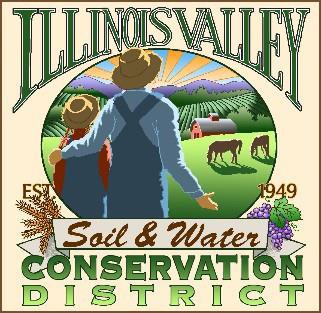 Illinois Valley Soil and Water Conservation District331 E Cottage Park Dr Suite 1B - P.O. Box 352Cave Junction, OR 97523 Phone: 541-592-3731Monthly Board Meeting Agenda April 25, 2024- SWCD Office/ZOOM6:00 PM: Call to Order 6:05 PM: Acceptance of Minutes6:10 PM: Acceptance of Financial Reports6:15 PM: Old BusinessReminder- election materials available on ODA WebsitePlanning for Hanby Block PartyCommittee Formation for 75th Anniversary Celebration	6:40 PM: New BusinessThe Upper Illinois River Watershed Postfire Restoration Project is now up for bid on OregonBuys.The sealed proposals will be opened on 4/22 at 5:00pm.John will be mailing/emailing these documents to the Board of Directors at this time.The directors will act as the Local Contract Review Board for this project. Please come to this month's board meeting ready to discuss and vote on which contractor to award the project to.The contract must go to the lowest responsible bidder.    7:00 PM: Staff and Partnering Agency ReportsJohn’s reportArlyse’s ReportPartnering Agency Reports7:20 PM Public comments7:30 PM: Adjourn